السيرة الذاتية المعلومات الشخصية                                                                            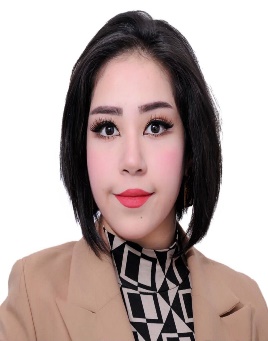 الاسم:- دانيا سلمان قهرمان المندلاويالجنسية:- عراقيةتاريخ ومكان الميلاد:- 1-8-1991 – ديالى/المقداديةالهاتف الجوال:- 07715617767البريد الالكتروني:    daniasalman@uodiyala.edu.iqالمؤهلات العلمية والشهادات الحاصل عليهاالدورات التدريبية الخبرات العلميةمهارات اخرىالمؤهلتأريخهالجامعةالكليةالتخصصبكالوريوس2012-2013بابلالزراعةمحاصيل حقليةماجستير2017بابلالزراعةانتاج محاصيل حقليةدكتوراه2022بغدادعلوم الهندسة الزراعيةتربية نباتالبرنامجتأريخهالمركزدورة طرائق التدريس2019مركزالتعليم المستمر/ جامعة بغدادسلامة اللغة العربية2019مركزالتعليم المستمر/ جامعة بغدادالوظيفةالمهامالتدريس في جامعة المستقبل العمل في مذخر ادوية/ بغداد لعام 2021-2022نوعية المهارةالمهارةالحاسوباستخدام الحاسوب وتطبيقاته اللغة العربيةالإنجليزية